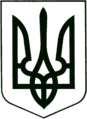 УКРАЇНА
МОГИЛІВ-ПОДІЛЬСЬКА МІСЬКА РАДА
ВІННИЦЬКОЇ ОБЛАСТІ  РІШЕННЯ №912Про внесення змін до рішення 11 сесії міської ради 8 скликання від 01.10.2021р. №327         Керуючись ст. 26 Закону України «Про місцеве самоврядування в Україні», відповідно до законів України «Про Основні засади (стратегію) державної екологічної політики України на період до 2030 року», «Про відходи», «Про благоустрій населених пунктів», враховуючи пропозиції Управління Північного офісу Держаудитслужби у Вінницькій області Державної аудиторської служби України, викладені в аудиторському звіті про результати державного фінансового аудиту  бюджету  Могилів-Подільської міської територіальної громади (міського бюджету) за період з 01.01.2019р. по 28.02.2023р. від 04.08.2023р. №11-32/2, з метою інвентаризації Програми охорони навколишнього природного середовища території Могилів-Подільської міської територіальної громади Могилів-Подільського району Вінницької області на 2021-2025 роки, затвердженої рішенням 11 сесії міської ради 8 скликання від 01.10.2021р. №327 в частині повноти її фінансування, -        міська рада ВИРІШИЛА: Внести зміни до рішення 11 сесії міської ради 8 скликання від 01.10.2021р.№327 «Про затвердження Програми охорони навколишнього природного середовища території Могилів-Подільської міської територіальної громади  Могилів-Подільського району Вінницької області на 2021-2025 роки», а саме: В додатку до рішення сесії «Програма охорони навколишнього природного середовища території Могилів - Подільської міської територіальної громади Могилів-Подільського району Вінницької області на 2021- 2025 роки»  розділ 1 Програми «Загальна характеристика Програми охорони навколишнього природного середовища території Могилів-Подільської міської територіальної громади Могилів-Подільського району Вінницької області на 2021 - 2025 роки» викласти у новій редакції згідно з додатком 1, що додається,  В додатку до рішення сесії «Програма охорони навколишнього природного середовища території Могилів – Подільської міської територіальної громади Могилів-Подільського району Вінницької області на 2021- 2025 роки» в розділі 5 Програми «Фінансове забезпечення виконання Програми» в пункті «Загальний обсяг коштів, який орієнтовно необхідний для реалізації природоохоронних заходів Програми» суму «113630,0 тис. грн» замінити на суму «35550,0 тис. грн».  Додатки 1, 2 та 3 до «Програми охорони навколишнього природногосередовища території Могилів-Подільської міської територіальної громади Могилів-Подільського району Вінницької області на 2021 - 2025 роки» викласти у нових редакціях згідно з додатками 2, 3, 4, що додаються.      Все решта залишити без змін. Контроль за виконанням цього рішення покласти на першого заступникаміського голови Безмещука П.О. та на постійні комісії міської ради з питань фінансів, бюджету, планування соціально-економічного розвитку, інвестицій та міжнародного співробітництва (Трейбич Е.А.), з  питань  земельних відносин, природокористування, планування території, будівництва, архітектури, охорони пам’яток, історичного середовища та благоустрою (Глущак Т.В.).                 Міський голова 			                     Геннадій ГЛУХМАНЮК                                                                                                                      Додаток 1                                                                                             до рішення 40 сесії                                                                                        міської ради 8 скликання                                                                         від 20.12.2023 року №9121. Загальна характеристика Програми охорони навколишнього     природного середовища території Могилів - Подільської міської     територіальної громади Могилів-Подільського району Вінницької     області на 2021-2025 роки         Програма охорони навколишнього природного середовища території Могилів - Подільської міської територіальної громади Могилів-Подільського району Вінницької області на 2021-2025 роки розроблена згідно з Законом України «Про Основні засади (стратегію) державної екологічної політики України на період до 2030 року» від 28.02.2019р. №2697-VIII.Заходи Програми спрямовані на поліпшення екологічної ситуації та підвищення рівня екологічної безпеки земель та водних об’єктів басейнів річок Дністер, Дерло, Немійка, Котлубаївка, Олинек та інших.Фінансування заходів планується здійснювати за рахунок коштів державного, обласного, місцевого бюджетів та з інших не бюджетних джерел не заборонених законодавством.         Секретар міської ради                                                       Тетяна БОРИСОВА                                                                                                                                                                                           Додаток 2                                                                                                                                                                                     до рішення 40 сесії                                                                                                                                                                                міської ради 8 скликання                                                                                                                                                              від 20.12.2023 року №912                                                                                                                                                              Додаток 1                                                                                                                                                             до Програми охорони                                                                                                                                                             навколишнього природного 
                                                                                                                                                                     середовища території Могилів-                                                                                                                                                                                          Подільської міської територіальної громади                                                                                                                                                                Могилів-Подільського району                                                                                                                                                                                Вінницької області на 2021-2025 роки                                       Секретар міської ради                                                                        Тетяна БОРИСОВА                                                                                                                                                                                             Додаток 3                                                                                                                                                                                     до рішення 40 сесії                                                                                                                                                                                міської ради 8 скликання                                                                                                                                                              від 20.12.2023 року №912                                                                                                                                                                               Додаток 2                                                                                                                                                                              до Програми охорони                                                                                                                                                                                   навколишнього природного 
                                                                                                                                                                                  середовища території Могилів -                                                                                                                                                                                                 Подільської міської територіальної                                                                                                                                                                                                  громади Могилів-Подільського району                                                                                                                                                                                          Вінницької області на 2021-2025 роки                                        Секретар міської ради                                                                         Тетяна БОРИСОВА                                                                                                                                                                                            Додаток 4                                                                                                                                                                                     до рішення 40 сесії                                                                                                                                                                                міської ради 8 скликання                                                                                                                                                                       від 20.12.2023 року №912                                                                                                                                                                           Додаток 3                                                                                                                                                                           до Програми охорони                                                                                                                                                                          навколишнього природного 
                                                                                                                                                                      середовища території Могилів-                                                                                                                                                                             Подільської міської територіальної                                                                                                                                                                                 громади Могилів- Подільського району                                                                                                                                                                              Вінницької області на 2021-2025 роки                                  Секретар міської ради                                                                              Тетяна БОРИСОВАВід 20.12.2023р.40 сесії            8 скликання1.Ініціатор розроблення Програми:Управління житлово-комунального господарства Могилів-Подільської міської ради2.Розробник ПрограмиУправління житлово-комунального господарства Могилів-Подільської міської ради3.Співрозробники Програми-4.Відповідальний виконавець ПрограмиУправління житлово-комунального господарства Могилів-Подільської міської ради5.Учасники ПрограмиВиконком міської ради, МКП «Водоканал», МКП «Комбінат комунальних підприємств»  6.Терміни реалізації Програми2021-2025 роки7.Загальний обсяг фінансових ресурсів, необхідних для реалізації Програми, всього (тис. грн):35550,07.1.в тому числі бюджетних коштів33750,0- з них коштів державного   бюджету12042,5- коштів обласного бюджету13100,0- коштів місцевого бюджету8607,5- інших коштів1800,08.Основні джерела фінансування ПрограмиДержавний, обласний та місцевий бюджети, кошти не бюджетних джерел не заборонених законодавством.            Ресурсне забезпечення Програми            Ресурсне забезпечення Програми            Ресурсне забезпечення Програми            Ресурсне забезпечення Програми            Ресурсне забезпечення Програми            Ресурсне забезпечення Програми            Ресурсне забезпечення Програми            Ресурсне забезпечення Програми Обсяг коштів, які пропонується залучити на виконання Програми, тис. грнРоки Роки Роки Роки Роки Роки Всього витрат на виконання Програми Обсяг коштів, які пропонується залучити на виконання Програми, тис. грн202120222023202420252025Всього витрат на виконання Програми 12345667Обсяг ресурсів всього,         в тому числі:3250291201060,01060,01060,01060,035550,0Державний бюджет012042,5----12042,5Обласний бюджет 230010800----13100,0Місцевий бюджет 5905917,5700,0700,0700,0700,08607,5Кошти небюджетних джерел3603603603603603601800,0360№ з/пНазва показникаОдиниця виміруВихідні дані на початок дії ПрограмиЕтапи виконання  Етапи виконання  Етапи виконання  Етапи виконання  Етапи виконання  Всього за період дії Програми (або до кінця дії Програми)№ з/пНазва показникаОдиниця виміруВихідні дані на початок дії Програми2021р.2022р.2023р.2024р.2025р.Всього за період дії Програми (або до кінця дії Програми)12345678 910                                                                                      І. Показники продукту Програми                                                                                       І. Показники продукту Програми                                                                                       І. Показники продукту Програми                                                                                       І. Показники продукту Програми                                                                                       І. Показники продукту Програми                                                                                       І. Показники продукту Програми                                                                                       І. Показники продукту Програми                                                                                       І. Показники продукту Програми                                                                                       І. Показники продукту Програми Підвищення рівня суспільної екологічної свідомостіПідвищення рівня суспільної екологічної свідомостіПідвищення рівня суспільної екологічної свідомостіПідвищення рівня суспільної екологічної свідомостіПідвищення рівня суспільної екологічної свідомостіПідвищення рівня суспільної екологічної свідомостіПідвищення рівня суспільної екологічної свідомостіПідвищення рівня суспільної екологічної свідомостіПідвищення рівня суспільної екологічної свідомостіПідвищення рівня суспільної екологічної свідомості1.1.Створення екологічно просвітницьких центрів на базі навчальних закладів, організацій, об’єктів і територій природно-заповідного фонду, екологічних літніх таборів, шкільних екологічних гуртківшт.11021.2.Проведення масових природоохоронних заходів, спрямованих на формування екологічного мислення школярів, що дозволить залучати учнівську молодь до проведення екологічних акцій із створення алей, клумб, парків, екологічних акцій зі збирання сміття на території парків, лісових масивів, прибережних смуг. Видання екологічної літератури, підтримка інших  інформаційних проектів, спрямованих на екологічне  інформування населення.шт.11114Поліпшення екологічної ситуації та підвищення рівня екологічної безпекиПоліпшення екологічної ситуації та підвищення рівня екологічної безпекиПоліпшення екологічної ситуації та підвищення рівня екологічної безпекиПоліпшення екологічної ситуації та підвищення рівня екологічної безпекиПоліпшення екологічної ситуації та підвищення рівня екологічної безпекиПоліпшення екологічної ситуації та підвищення рівня екологічної безпекиПоліпшення екологічної ситуації та підвищення рівня екологічної безпекиПоліпшення екологічної ситуації та підвищення рівня екологічної безпекиПоліпшення екологічної ситуації та підвищення рівня екологічної безпекиПоліпшення екологічної ситуації та підвищення рівня екологічної безпеки2.1.Реконструкція очисних споруд каналізації0100012.2.Укріплення берегів водних об’єктівкм0100012.3.Будівництво екологічно безпечних полігонів твердих побутових відходівга0100012.4.Будівництво лінії для сортування ТПВ шт.0100012.5.Охоплення населення системою роздільного збирання та сортування побутових відходів%6065707580802.6.Придбання техніки для збирання та транспортування ТПВ на звалищешт.1100023. Припинення втрат біологічного та ландшафтного різноманіття і формування екологічної мережі3. Припинення втрат біологічного та ландшафтного різноманіття і формування екологічної мережі3. Припинення втрат біологічного та ландшафтного різноманіття і формування екологічної мережі3. Припинення втрат біологічного та ландшафтного різноманіття і формування екологічної мережі3. Припинення втрат біологічного та ландшафтного різноманіття і формування екологічної мережі3. Припинення втрат біологічного та ландшафтного різноманіття і формування екологічної мережі3. Припинення втрат біологічного та ландшафтного різноманіття і формування екологічної мережі3. Припинення втрат біологічного та ландшафтного різноманіття і формування екологічної мережі3. Припинення втрат біологічного та ландшафтного різноманіття і формування екологічної мережі3. Припинення втрат біологічного та ландшафтного різноманіття і формування екологічної мережі3.1.Здійснення заходів щодо відновлення корінних природних комплексів на територіях та об’єктах природно-заповідного фондушт.010001ІІ. Показники ефективності ПрограмиІІ. Показники ефективності ПрограмиІІ. Показники ефективності ПрограмиІІ. Показники ефективності ПрограмиІІ. Показники ефективності ПрограмиІІ. Показники ефективності ПрограмиІІ. Показники ефективності ПрограмиІІ. Показники ефективності ПрограмиІІ. Показники ефективності ПрограмиПоліпшення екологічної ситуації та підвищення рівня екологічної безпекиПоліпшення екологічної ситуації та підвищення рівня екологічної безпекиПоліпшення екологічної ситуації та підвищення рівня екологічної безпекиПоліпшення екологічної ситуації та підвищення рівня екологічної безпекиПоліпшення екологічної ситуації та підвищення рівня екологічної безпекиПоліпшення екологічної ситуації та підвищення рівня екологічної безпекиПоліпшення екологічної ситуації та підвищення рівня екологічної безпекиПоліпшення екологічної ситуації та підвищення рівня екологічної безпекиПоліпшення екологічної ситуації та підвищення рівня екологічної безпекиПоліпшення екологічної ситуації та підвищення рівня екологічної безпеки1.1.Будівництво та реконструкція очисних споруд каналізації (1 черга)тис. грн010675000106751.2.Поточний та середній ремонт обладнання міських очисних споруд в с. Бронниця Могилів-Подільського району Вінницької області тис. грн20020020020020010001.3.Утримання, обслуговування, ремонт артезіанських скважин МКП «Водоканал» та упорядкування їх охоронних зон  тис. грн1001001001001005001.4.Укріплення берегів водних об’єктів (частково)тис. грн0520500052051.5.Будівництво екологічно безпечних полігонів твердих побутових відходівтис. грн0124000012401.6.Будівництво лінії для сортування ТПВ тис. грн0875000087501.7.Охоплення населення системою роздільного збирання та сортування побутових відходівтис. грн50506060602801.8.Придбання техніки для збирання та транспортування ТПВ на звалищетис. грн2700270000054001.9.Ліквідація іншого забруднення навколишнього природного середовища тис. грн808058058058019002. Припинення втрат біологічного та ландшафтного різноманіття і формування екологічної мережі2. Припинення втрат біологічного та ландшафтного різноманіття і формування екологічної мережі2. Припинення втрат біологічного та ландшафтного різноманіття і формування екологічної мережі2. Припинення втрат біологічного та ландшафтного різноманіття і формування екологічної мережі2. Припинення втрат біологічного та ландшафтного різноманіття і формування екологічної мережі2. Припинення втрат біологічного та ландшафтного різноманіття і формування екологічної мережі2. Припинення втрат біологічного та ландшафтного різноманіття і формування екологічної мережі2. Припинення втрат біологічного та ландшафтного різноманіття і формування екологічної мережі2. Припинення втрат біологічного та ландшафтного різноманіття і формування екологічної мережі2. Припинення втрат біологічного та ландшафтного різноманіття і формування екологічної мережі2.1.Здійснення заходів щодо відновлення корінних природних комплексів на територіях та об’єктах природно-заповідного фондутис. грн120120120120120600ІІІ. Показник якості ПрограмиІІІ. Показник якості ПрограмиІІІ. Показник якості ПрограмиІІІ. Показник якості ПрограмиІІІ. Показник якості ПрограмиІІІ. Показник якості ПрограмиІІІ. Показник якості ПрограмиІІІ. Показник якості ПрограмиІІІ. Показник якості ПрограмиІІІ. Показник якості ПрограмиОздоровлення стану навколишнього природного середовища на території громади, зменшення техногенного навантаження на навколишнє середовище, забезпечення екологічної безпеки населення, збереження та відновлення природних екосистем, підвищення рівня екологічної свідомості суспільства.Оздоровлення стану навколишнього природного середовища на території громади, зменшення техногенного навантаження на навколишнє середовище, забезпечення екологічної безпеки населення, збереження та відновлення природних екосистем, підвищення рівня екологічної свідомості суспільства.Оздоровлення стану навколишнього природного середовища на території громади, зменшення техногенного навантаження на навколишнє середовище, забезпечення екологічної безпеки населення, збереження та відновлення природних екосистем, підвищення рівня екологічної свідомості суспільства.Оздоровлення стану навколишнього природного середовища на території громади, зменшення техногенного навантаження на навколишнє середовище, забезпечення екологічної безпеки населення, збереження та відновлення природних екосистем, підвищення рівня екологічної свідомості суспільства.Оздоровлення стану навколишнього природного середовища на території громади, зменшення техногенного навантаження на навколишнє середовище, забезпечення екологічної безпеки населення, збереження та відновлення природних екосистем, підвищення рівня екологічної свідомості суспільства.Оздоровлення стану навколишнього природного середовища на території громади, зменшення техногенного навантаження на навколишнє середовище, забезпечення екологічної безпеки населення, збереження та відновлення природних екосистем, підвищення рівня екологічної свідомості суспільства.Оздоровлення стану навколишнього природного середовища на території громади, зменшення техногенного навантаження на навколишнє середовище, забезпечення екологічної безпеки населення, збереження та відновлення природних екосистем, підвищення рівня екологічної свідомості суспільства.Оздоровлення стану навколишнього природного середовища на території громади, зменшення техногенного навантаження на навколишнє середовище, забезпечення екологічної безпеки населення, збереження та відновлення природних екосистем, підвищення рівня екологічної свідомості суспільства.Оздоровлення стану навколишнього природного середовища на території громади, зменшення техногенного навантаження на навколишнє середовище, забезпечення екологічної безпеки населення, збереження та відновлення природних екосистем, підвищення рівня екологічної свідомості суспільства.Оздоровлення стану навколишнього природного середовища на території громади, зменшення техногенного навантаження на навколишнє середовище, забезпечення екологічної безпеки населення, збереження та відновлення природних екосистем, підвищення рівня екологічної свідомості суспільства.    НАПРЯМИ ДІЯЛЬНОСТІ ТА ЗАХОДИ  ПРОГРАМИ    НАПРЯМИ ДІЯЛЬНОСТІ ТА ЗАХОДИ  ПРОГРАМИ    НАПРЯМИ ДІЯЛЬНОСТІ ТА ЗАХОДИ  ПРОГРАМИ    НАПРЯМИ ДІЯЛЬНОСТІ ТА ЗАХОДИ  ПРОГРАМИ    НАПРЯМИ ДІЯЛЬНОСТІ ТА ЗАХОДИ  ПРОГРАМИ    НАПРЯМИ ДІЯЛЬНОСТІ ТА ЗАХОДИ  ПРОГРАМИ    НАПРЯМИ ДІЯЛЬНОСТІ ТА ЗАХОДИ  ПРОГРАМИ    НАПРЯМИ ДІЯЛЬНОСТІ ТА ЗАХОДИ  ПРОГРАМИ    НАПРЯМИ ДІЯЛЬНОСТІ ТА ЗАХОДИ  ПРОГРАМИ    НАПРЯМИ ДІЯЛЬНОСТІ ТА ЗАХОДИ  ПРОГРАМИ    НАПРЯМИ ДІЯЛЬНОСТІ ТА ЗАХОДИ  ПРОГРАМИ    НАПРЯМИ ДІЯЛЬНОСТІ ТА ЗАХОДИ  ПРОГРАМИ№ з/пНазва напряму діяльності (пріоритетні завдання)Перелік заходів Термін виконання заходуВиконавціДжерела фінансуванняОрієнтовані обсяги фінансування (вартість), тис. грнОрієнтовані обсяги фінансування (вартість), тис. грнОрієнтовані обсяги фінансування (вартість), тис. грнОрієнтовані обсяги фінансування (вартість), тис. грнОрієнтовані обсяги фінансування (вартість), тис. грнОрієнтовані обсяги фінансування (вартість), тис. грн№ з/пНазва напряму діяльності (пріоритетні завдання)Перелік заходів Термін виконання заходуВиконавціДжерела фінансуваннявсього: тис. грн за рахунок державного  бюджету,   тис. грнза рахунок коштів обласного бюджету, тис. грнза рахунок коштів місцевого бюджету, тис. грнза рахунок інших джерел, тис. грнОчікуваний результат123456789101112І.Підвищен-ня рівня суспільної екологічної свідомості1.1. Створення екологічно просвітницьких центрів на базі навчальних закладів,  організацій, об’єктів і територій природно-заповідного фонду, екологічних літніх таборів, шкільних екологічних гуртків2021-2025Управління освіти міської радипідвищення рівня екологічних знань молодіІ.Підвищен-ня рівня суспільної екологічної свідомості1.2. Проведення масових природоохорон -них заходів, спрямованих на формування екологічного мислення школярів, що дозволить залучати учнівську молодь до проведення екологічних акцій із створення алей, клумб, парків,  екологічних акцій зі збирання сміття на території парків, лісових масивів, прибережних смуг. Видання екологічної літератури, підтримка інших  інформаційних проектів, спрямованих на екологічне  інформування населення.2021-2025Управління освіти міської радипідвищення рівня екологічних знань молодіІІ.Поліпшення екологічної ситуації та підвищення рівня екологічної безпеки2.1. Реконструкція міських очисних споруд м. Могилева-Подільського   Вінницької області в с. Бронниця (1 черга)2021-2025Управління житлово-комунального господарства міської радидержавний бюджет, обласний бюджет міський бюджет   2022 рік - 10675,0;  2022 рік - 10200,0;  2022 рік - 475,0;  ІІ.Поліпшення екологічної ситуації та підвищення рівня екологічної безпеки2.2. Поточний та середній ремонт обладнання міських очисних споруд в с. Бронниця Могилів -Подільського району Вінницької області 2021- 2025Могилів-Подільське МКП "Водоканал"міський бюджет, інші джерела1000,0                        2021 рік -200;        2022 рік - 200;   2023 рік - 200; 2024 рік  200;   2025 рік - 2001000,0                        2021 рік -200;        2022 рік - 200;   2023 рік - 200;  2024 рік-  200;   2025 рік - 200ІІ.Поліпшення екологічної ситуації та підвищення рівня екологічної безпеки2.3.Утримання, обслуговуван-ня, ремонт артезіанських свердловин  МКП "Водоканал" та упорядкування їх охоронних зон2021 - 2025Могилів-Подільське МКП "Водоканал"міський бюджет, інші джерела500,0                        2021 рік -100;        2022 рік - 100;   2023 рік - 100;  2024 рік- 100;   2025 рік - 100500,0                        2021 рік -100;        2022 рік - 100;   2023 рік - 100;  2024 рік - 100;   2025 рік - 100ІІ.Поліпшення екологічної ситуації та підвищення рівня екологічної безпеки2.4. Укріплення берегів водних об’єктів в межах території громади(частково) 2021-2025Управління  житлово-комунального господарства міської радиДержав-ний бюжет, облас-ний бюджет, міський бюджет   2022 рік - 5205,0;     2022 рік – 642,5;          2022 рік - 2250,0   2022 рік – 2312,5;        захист від шкідливої дії вод ІІ.Поліпшення екологічної ситуації та підвищення рівня екологічної безпеки2.5. Будівництво екологічно безпечного полігону твердих побутових відходів в с. Серебрії 2021-2025Управління  житлово-комунального господарства міської радидержав-ний бюджет, облас-ний бюджет, міський бюджет  2022 рік – 1240,0;   2022 рік - 1200,0; 2022 рік - 40,0;   зменшення  рівня забруднення земельІІ.Поліпшення екологічної ситуації та підвищення рівня екологічної безпеки2.6. Будівництво лінії сортування твердих побутових відходів в с. Серебрії2021-2025Управління  житлово-комунального господарства міської радиоблас-ний бюджет, міський бюджет2022 рік - 8750,0 2022 рік - 6250,0 2022 рік - 2500,0 зменшення  об’ємів побутових відходів що захоронюютьсяІІ.Поліпшення екологічної ситуації та підвищення рівня екологічної безпекиОхоплення населення  системою роздільного збирання та сортування побутових відходів на території громади2021-2025Управління  житлово-комунального господарства міської ради, заготівельні організаціїміський бюджет, інші джерела   280,0                   2021 рік - 50,0;     2022 рік - 50,0;     2023 рік - 60,0;2024 рік - 60,0; 2025 рік - 60,0130,0                   2021 рік - 20,0;     2022 рік - 20,0;     2023 рік - 30,0; 2024 рік - 30,0;2025 рік - 30,0150,0               2021 рік - 30,0;     2022 рік - 30,0;     2023 рік - 30,0; 2024 рік - 30,0; 2025 рік - 30,0 зменшення об’ємів   побутових відходів, що захоронюютьсяІІ.Поліпшення екологічної ситуації та підвищення рівня екологічної безпеки2.8. Придбання техніки для збирання та транспортування  ТПВ на звалище2021-2025Управління  житлово-комунального господарства міської радиоблас-ний бюджет, міський бюджет  5400,0                   2021 рік - 2700,0;     2022 рік - 2700,0;     4600,0              2021 рік - 2300,0 2022 рік - 2300,0800,0              2021 рік - 400,0 2022 рік - 400,0видалення побутових відходівІІ.Поліпшення екологічної ситуації та підвищення рівня екологічної безпеки2.9. Ліквідація іншого забруднення навколишнього природного середовища 2021-2025Могилів-Подільське МКП "Водоканал"міський бюджет1900,0              2021 рік - 80,0;     2022 рік - 80,0;     2023 рік - 580,0;2024 рік - 580,0; 2025 рік - 580,01900,0                 2021 рік - 80,0;     2022 рік - 80,0;     2023 рік - 580,0;2024 рік - 580,0; 2025 рік - 580,0ІІІ.Припинен-ня втрат біологіч-ного та ландшафт-ного різноманіт-тя і формування екологічної мережі3.1. Здійснення заходів щодо відновлення корінних природних комплексів на території міського парку культури та відпочинку ім. Л. Українки в м. Могилеві-Подільському2021-2025Міський відділ культури і туризму, дирекція парку культури та відпочинкуміський бюджет600,0                          2021 рік - 120,0;          2022 рік - 120,0;         2023 рік - 120,0; 2024 рік 120,0; 2025 рік - 120,0450,0                  2021 рік - 90,0;    2022 рік - 90,0;   2023 рік - 90,0;2024 рік - 90,0; 2025 рік - 90,0150,0                  2021 рік - 30,0;    2022 рік - 30,0;   2023 рік - 30,0; 2024 рік - 30,0; 2025 рік - 30,0